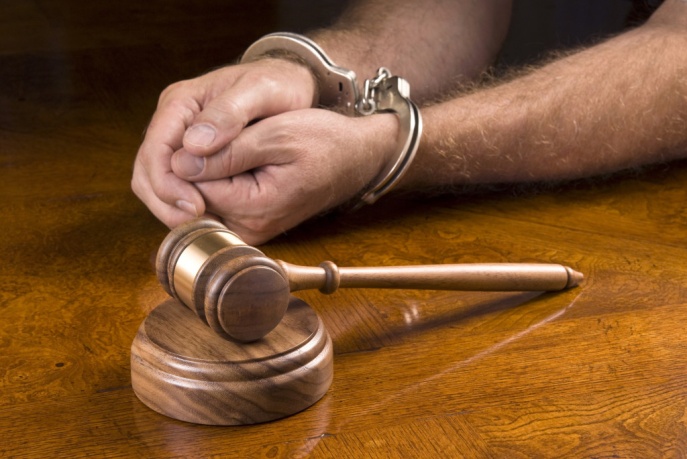 Для лиц, допускающих домашнее насилие, законодательством предусмотрена следующая ответственность:Административная ответственность: – ст.10.1 КоАП РБ (умышленное причинение телесного повреждения и иные насильственные действия): – ст.10.2 КоАП РБ (оскорбление).Уголовная ответственность: – ст.153 УК РБ (умышленное причинение легкого телесного повреждения); – ст.154 УК РБ (истязание); – ст. 186 УК РБ (угроза убийством, причинение тяжких телесных повреждений); – ст.139 УК РБ (убийство); – ст. 147 УК РБ (умышленное причинение тяжкого телесного повреждения); – ст.149 УК РБ (умышленное причинение менее тяжкого телесного повреждения).К лицам, допускающим домашнее насилие, применяются также меры индивидуальной профилактики согласно Закона Республики Беларусь «Об основах деятельности по профилактике правонарушений» в виде профилактической беседы, официального предупреждения, решения об осуществлении профилактического учета, защитного предписания.Защитное предписание – установление гражданину, совершившему домашнее насилие, временных запретов на совершение определенных действий и обязанности для защиты жизни и здоровья пострадавшего от домашнего насилия.Защитное предписание может применяться к гражданину, совершившему домашнее насилие, и в отношении которого в связи с этим:- осуществляется подготовка к рассмотрению дела об административном правонарушении об умышленном причинении телесного повреждения и иных насильственных действий либо о нарушении защитного предписания;- проводится проверка в соответствии с требованиями уголовно-процессуального законодательства либо возбуждено уголовное дело о преступлении против жизни и здоровья, половой неприкосновенности или половой свободы либо личной свободы, чести и достоинства.Защитным предписанием гражданину, в отношении которого оно применено, может быть запрещено:- предпринимать попытки выяснять место пребывания пострадавшего от домашнего насилия, если этот пострадавший находится в месте, неизвестном гражданину, совершившему домашнее насилие;- посещать места нахождения пострадавшего от домашнего насилия, если этот пострадавший временно находится вне совместного места жительства или места пребывания;- общаться с пострадавшим от домашнего насилия, в том числе по телефону, с использованием глобальной компьютерной сети Интернет;- распоряжаться общей совместной с пострадавшим от домашнего насилия собственностью.Защитным предписанием гражданину, в отношении которого оно применено, может быть установлена обязанность временно покинуть общее с пострадавшим от домашнего насилия жилое помещение. Защитное предписание применяется либо продлевается уполномоченным должностным лицом органа внутренних дел с письменного согласия совершеннолетнего пострадавшего от домашнего насилия с учетом оценки вероятности продолжения либо повторного совершения домашнего насилия, наступления тяжких либо особо тяжких последствий его совершения, в том числе смерти пострадавшего от домашнего насилия.Направление в лечебно-трудовые профилактории (далее – ЛТП):В ЛТП могут направляться:- граждане, больные хроническим алкоголизмом, наркоманией или токсикоманией, которые в течение года три и более раза привлекались к административной ответственности за совершение административных правонарушений в состоянии алкогольного опьянения или в состоянии, вызванном потреблением наркотических средств, психотропных веществ, их аналогов, токсических или других одурманивающих веществ, были предупреждены о возможности направления в ЛТП и в течение года после данного предупреждения привлекались к административной ответственности за совершение административных правонарушений в состоянии алкогольного опьянения или в состоянии, вызванном потреблением наркотических средств, психотропных веществ, их аналогов, токсических или других одурманивающих веществ;- граждане, обязанные возмещать расходы, затраченные государством на содержание детей, находящихся на государственном обеспечении, которые дважды в течение года нарушили трудовую дисциплину по причине употребления алкогольных напитков, потреблении наркотических средств, психотропных веществ, их аналогов, токсических или других одурманивающих веществ, в связи с этим были предупреждены о возможности направления в ЛТП и в течение года после данного предупреждения нарушили трудовую дисциплину по причине употребления алкогольных напитков, потреблении наркотических средств, психотропных веществ, их аналогов, токсических или других одурманивающих веществ;- трудоспособные неработающие граждане, ведущие асоциальный образ жизни, которые были предупреждены о возможности направления в ЛТП и в течение года после данного предупреждения привлекались к административной ответственности за совершение административных правонарушений в состоянии алкогольного опьянения или в состоянии, вызванном потреблением наркотических средств, психотропных веществ, их аналогов, токсических или других одурманивающих веществ, в отношении которых постоянно действующей комиссией по координации деятельности по содействия занятости населения, созданной райгорисполкомом (местной администрацией), приняты решения о необходимости направления в ЛТП и которым по результатам медицинского освидетельствования установлены диагнозы хронический алкоголизм, наркомания или токсикомания.Ограничение в дееспособности:Ограничение в дееспособности является основанием для установления над гражданином попечительства. В силу ограничения в дееспособности гражданин без согласия попечителя не в праве, в частности, продавать, дарить, покупать имущество, совершать другие сделки по распоряжению имуществом, за исключением мелких бытовых, а также сам получать заработную плату, пенсию и другие виды доходов (авторский гонорар, вознаграждение за изобретения, суммы, причитающиеся за выполнение работ по договору подряда, всякого рода пособия и т.д.).Обязательные условия: совместное проживание и ведение общего хозяйства с членом семьи; наличие у члена семьи официального заработка, пенсии; член семьи не участвует в содержании других членов семьи, нуждающихся в помощи, несении расходов по обеспечению соответствующих бытовых условий, в оплате коммунальных услуг, а также затрат на ведение домашнего хозяйства, содержании дома (квартиры) в надлежащем санитарном состоянии и т.п. вследствие злоупотребления алкогольными напитками, наркотическими средствами либо психотропными веществами, ах аналогами.По вопросам применения защитного предписания, направления в лечебно-трудовые профилактории, огран6ичения в дееспособности, возбуждения уголовных дел превентивной направленности, граждане вправе обратиться в территориальные органы внутренних дел, где им будет оказана помощь в подготовке необходимых документов.